Popisna komisija raspisuje Javni oglas za instruktore i popisivače počev od 15. novembra 2023. godine. Javni oglas za instruktore traje do 20. novembra 2023. godine do 15h, a za popisivače do 22. novembra 2023. godine do 15h. Javni oglas biće objavljen u dnevnoj štampi, i/ili na drugim kanalima informisanja. Izbor kandidata za instruktore treba da se izvrši najkasnije do 21. novembra 2023. godine, a izbor kandidata za popisivače najkasnije do 24. novembra 2023. godine. Formu Javnog oglasa (obrazac P-12) propisala je Uprava za statistiku.Formu Prijave za učesnike/ce u popisu (obrazac P-13) propisala je Uprava za statistiku i nalaziće se i na sajtu Uprave za statistiku www.monstat.org. Obrazac P-12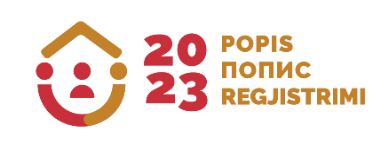 OPŠTINA PLAV        			      			                                                           UPRAVA ZA STATISTIKU Na osnovu člana 16 stav 1 tačka 2 Zakona o popisu stanovništva, domaćinstava i stanova („Sl. list Crne Gore“, br.140/22) popisna komisija u Opštini Plav, raspisuje  JAVNI OGLASZa ugovorno angažovanje učesnika/ca za sprovođenje Popisa stanovništva, domaćinstava i stanova koji će se održati od 30. novembra – 15. decembra 2023. godine i to:INSTRUKTORA/KI: 6 + 1 rezervaOPŠTI USLOVI:Punoljetni državljanin/ka Crne Gore;Državljanstvo Crne Gore;Kvalifikacija nivoa obrazovanja VI, VII1, VII2 i VIII.POSEBNI USLOVI:Da upotrebljava jezik koji se koristi u području koje se popisuje.PREDNOST ĆE IMATI KANDIDATI KOJI ISPUNJAVAJU I NEKI OD SLJEDEĆIH USLOVA:Prebivalište u Opštini Plav, za koju aplicira (zbog poznavanja terena);                                     Da je lice nezaposleno;Iskustvo u realizaciji statističkog istraživanja;Iskustvo u održavanju obuka, organizaciji i koordiniranju aktivnosti sa većim brojem lica.DOKUMENTA KOJA SE PRILAŽU:Prijava za učesnike/ce u popisu (Obrazac P-13);Kopija važeće lične karte ili uvjerenje o državljanstvu;Kopija diplome ili uvjerenja o završenom nivou i vrsti obrazovanja;Potvrda sa Zavoda za zapošljavanje Crne Gore za nezaposlena lica ili dokaz da je lice penzioner/ka;Dokaz o statističkom iskustvu, kao i iskustvu u održavanju obuka, organizaciji i koordiniranju aktivnosti sa većim brojem lica (ugovor o djelu/potvrda/preporuke).POPISIVAČ/ICA: 53 + 3 rezerveOPŠTI USLOVI:Punoljetni državljanin/ka Crne Gore;Državljanstvo Crne Gore; Kvalifikacija nivoa obrazovanja IV, V, VI, VII1, VII2 i VIII (III stepen - afirmativna mjera će važiti za pripadnike romske i egipćanske zajednice).POSEBNI USLOVI:Da upotrebljava jezik koji se koristi u području koje se popisuje.PREDNOST ĆE IMATI KANDIDATI KOJI ISPUNJAVAJU I NEKI OD SLJEDEĆIH USLOVA:Prebivalište  u Opštini Plav, za koju aplicira (zbog poznavanja terena);Da je lice nezaposleno;Iskustvo u realizaciji statističkog istraživanja;Pripadnici romske i egipćanske zajednice imaju prednost za angažovanje u romskim naseljima.DOKUMENTA KOJA SE PRILAŽU:Prijava za učesnike/ce u popisu (Obrazac P-13);Kopija važeće lične karte ili uvjerenje o državljanstvu;Kopija diplome ili uvjerenja o završenom nivou i vrsti obrazovanja ili dokaz da je lice student/kinja;Potvrda sa Zavoda za zapošljavanje Crne Gore za nezaposlena lica ili dokaz da je lice penzioner/ka;Dokaz o statističkom iskustvu (ugovor o djelu/potvrda/preporuke). Kandidat/kinja se može prijaviti ili za instruktora/ku ili za popisivača/icu.Prijavu za učesnike/ce u popisu kandidati/kinje mogu preuzeti u prostorijama popisne komisije, _______________________________________, _______________________________________,                                (adresa)                                                                 (naziv jedinice lokalne samouprave)počev od 15. novembra od 8 do 15 časova ili je preuzeti sa sajta Uprave za statistiku: www.monstat.org Popunjena Prijava za učesnike/ce u popisu i kompletna dokumentacija se dostavlja u zatvorenoj koverti svakog radnog dana od 8 do 15 časova, na gore navedenu adresu popisne komisije. Kandidati koji su u prethodnom Javnom oglasu (koji je bio raspisan septembra 2023. godine) priložili kompletnu dokumentaciju potrebno je da povodom ovog Javnog oglasa podnesu samo popunjenu Prijavu za učesnike/ce u popisu (Obrazac P-13). Kandidati koji ne podnesu novu Prijavu povodom ovog Javnog oglasa, nemaju potpunu dokumentaciju za učestvovanje u popisu i ne mogu biti ugovorno angažovani.Na koverti je potrebno ispisati naziv mjesta za koje se aplicira (instruktor/ka ili popisivač/ica) i adresa popisne komisije ___________________________________, Opština Plav. Svi kandidati su dužni da potpišu izjavu (data u Prijavi za učesnike/ce u popisu) da će za vrijeme održavanja instruktaže (22 - 24. novembar 2023. godine i 25 - 26. novembar 2023. godine) i sprovođenja popisa (30. novembar - 15. decembar 2023. godine) biti dostupni za popisne aktivnosti.Za dodatne informacije kontakt osoba je _____________________________, telefon: ___________________                                                                                                       (ime i prezime)